С целью создания личностно-ориентированной, развивающей образовательной среды, способствующей формированию у воспитанников мышления, направленного на развитие у воспитанников элементарных естественно-научных представлений и экологической культуры в ДОУ в апреле 2018г.  был организован смотр-конкурс «Огород на окне»Педагоги совместно с детьми и родителями творчески подошли к оформлению посадок. Ребята наблюдали за ростом различных овощных и цветочных культур, могли экспериментировать.Поздравляем победителей конкурса: вторую младшую группу № 2;среднюю группу № 5;подготовительную к школе группу компенсирующей направленности для детей с ТНР №4.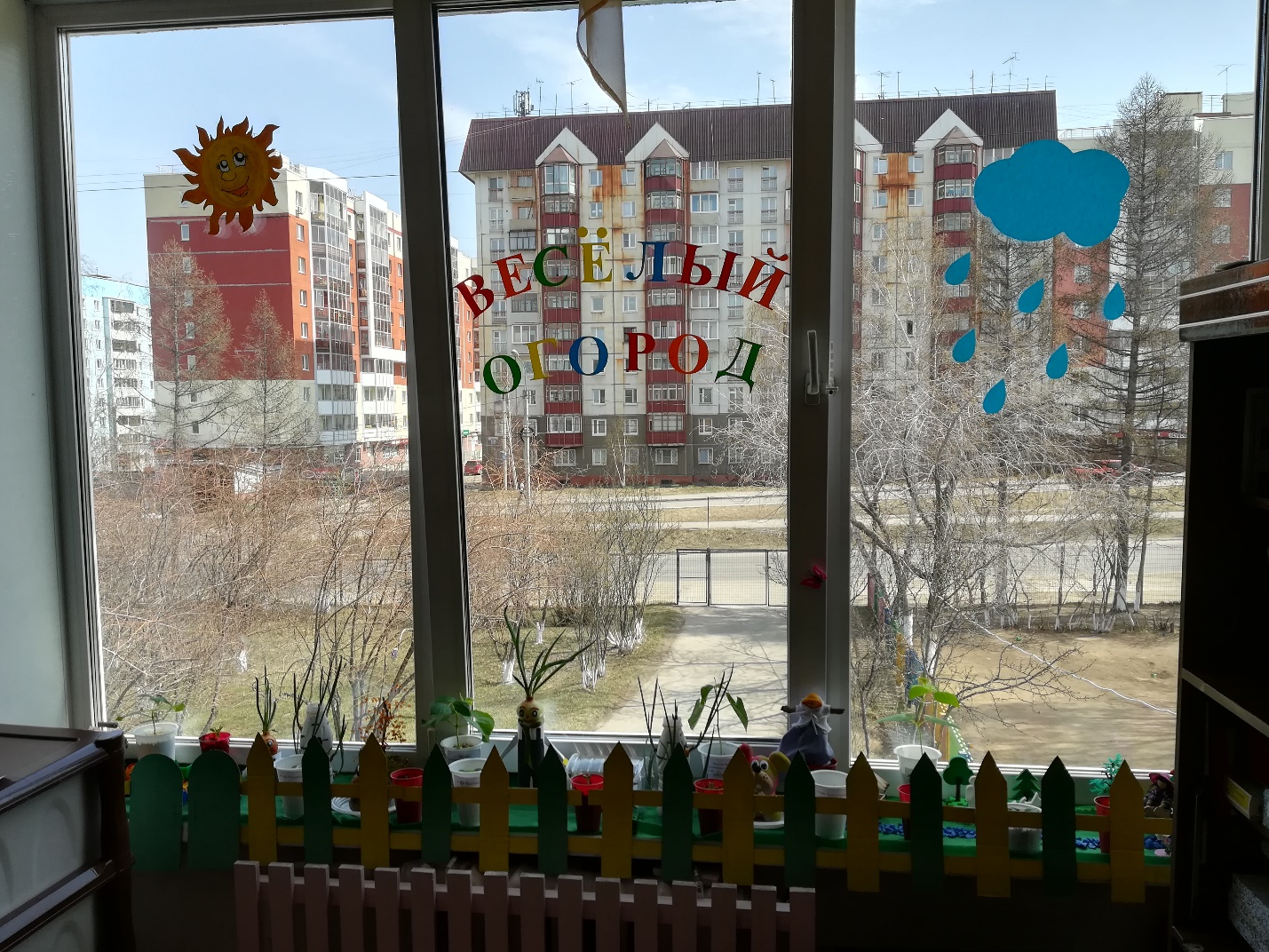 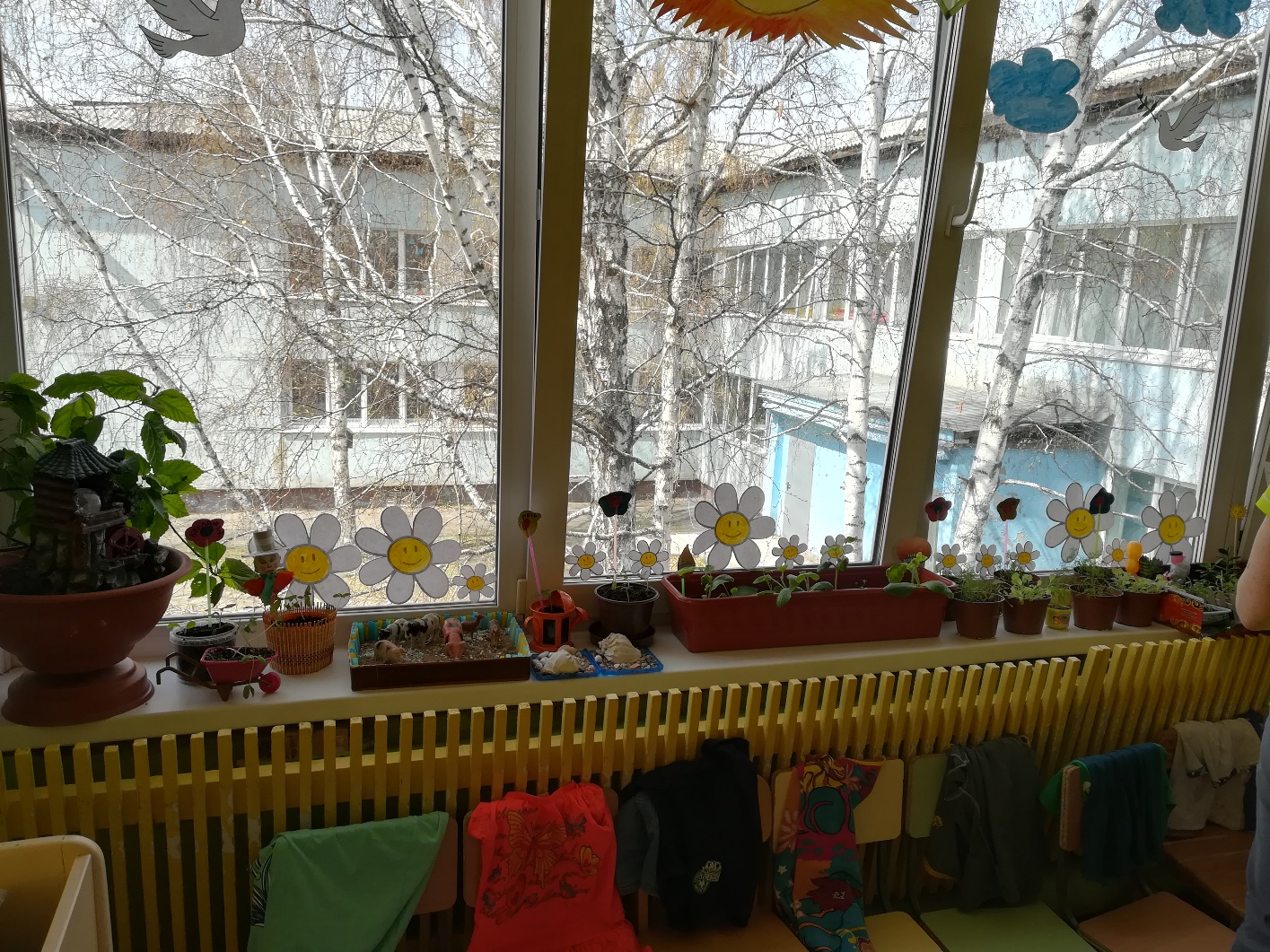 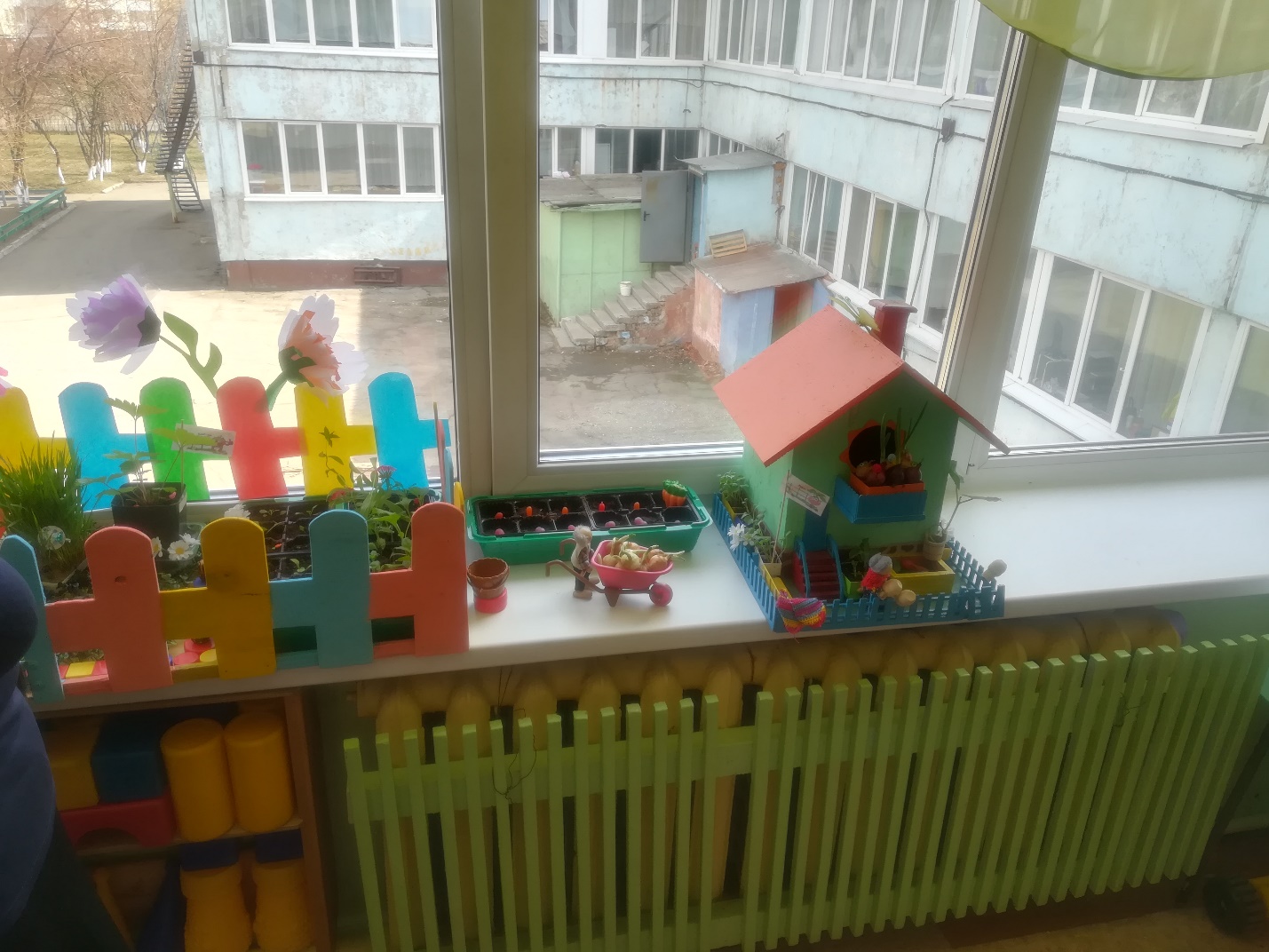 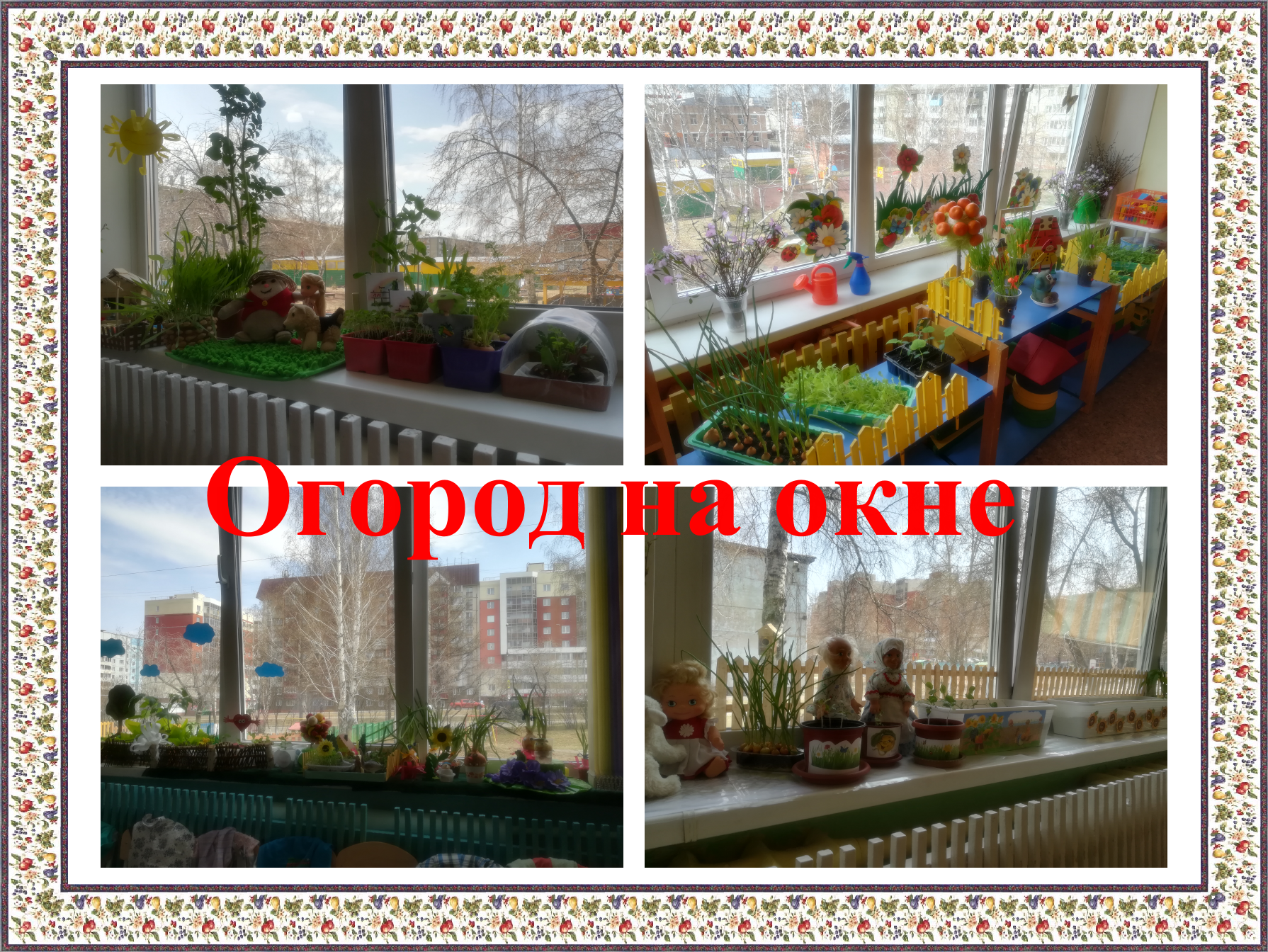 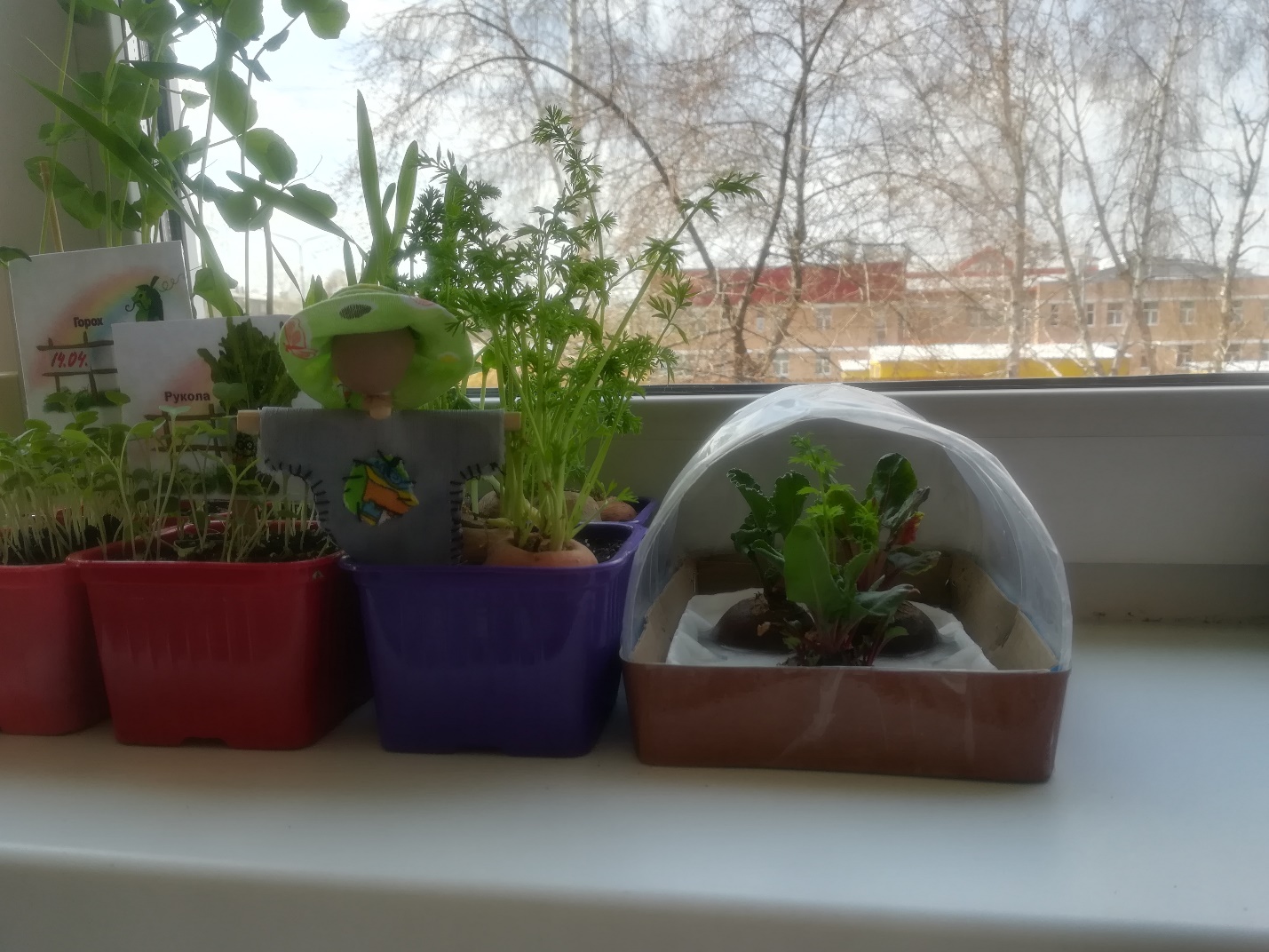 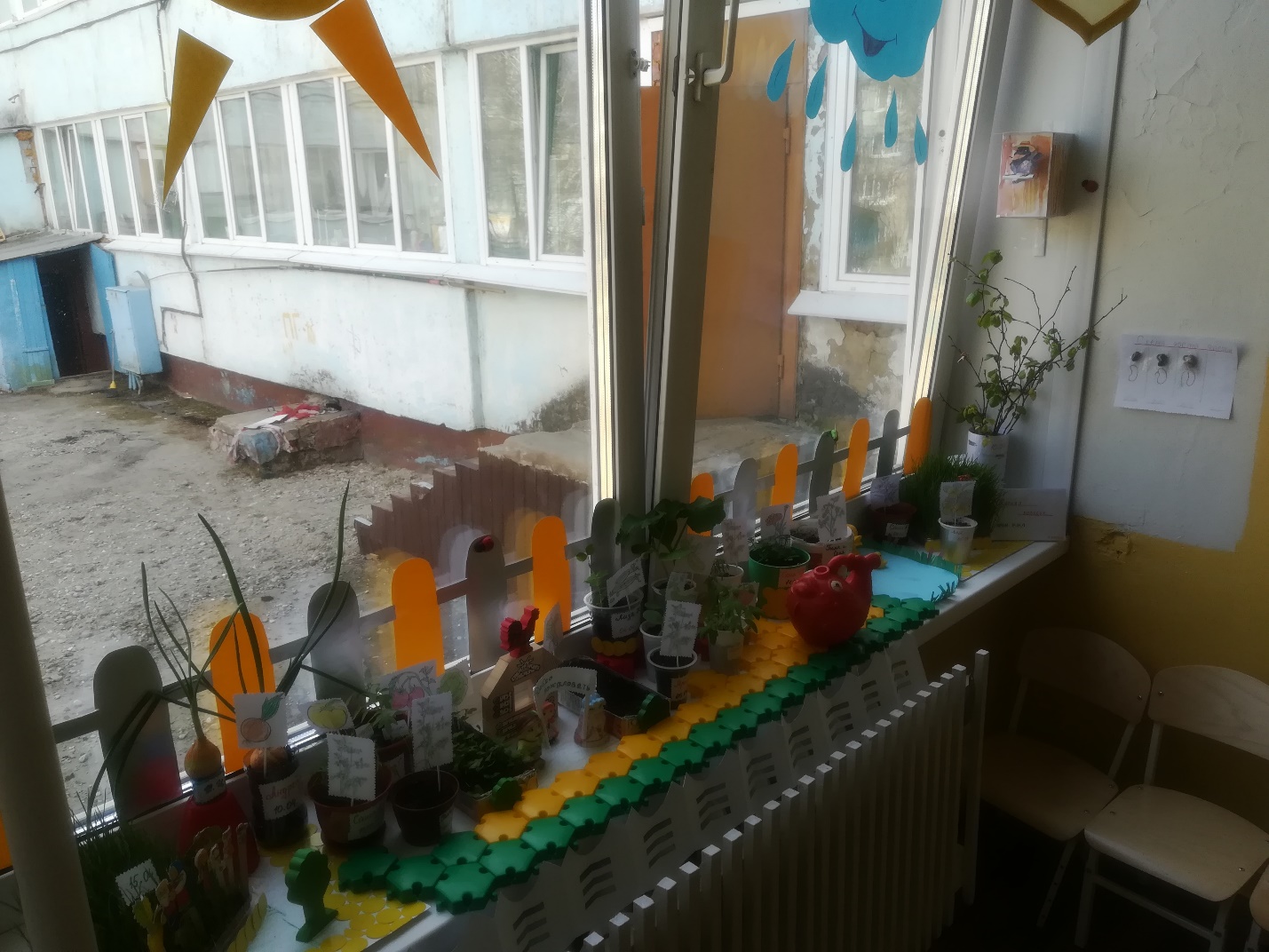 